CRIME MONITORING CELL   		        HOME DEPARTMENT           SINDH PROVINCE                     	       GOVERNMENT OF SINDH              HYDERABAD DIVISIONDetail of Active/In-Active and Total Number of Registered NGOs of Taluka City Hyderabad/ Rural Hyderabad/ Qasimabad and Latifabad of Social Welfare Department District Hyderabad.Total Number of Active NGOs      		                         ------	  69Total Number of In-Active NGOs                                               ------      224Total Registered NGOs                                                                 ------      293Taluka City HyderabadTotal Number of Active NGOs		------	12Total Number of In-Active NGOs	------	62Total Registered NGOs			------	74Taluka Rural HyderabadTotal Number of Active NGOs		------	14Total Number of In-Active NGOs	------	51Total Registered NGOs			------	65Taluka Qasimabad HyderabadTotal Number of Active NGOs		------	12Total Number of In-Active NGOs	------	48Total Registered NGOs			------	60Taluka Latifabad HyderabadTotal Number of Active NGOs		------	31Total Number of In-Active NGOs	------	63Total Registered NGOs			------	94CRIME MONITORING CELL   		        HOME DEPARTMENT           SINDH PROVINCE                     	       GOVERNMENT OF SINDH              HYDERABAD DIVISIONLIST OF ACTIVE NGOs OF TALUKA LATIFABAD HYDERABAD..   OFFICE OF THE Deputy Director,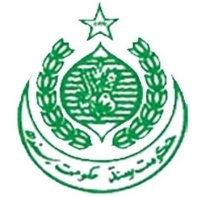 SOCIAL WELFARE Department HYDERABADDetail of Active/In-Active and Total Number of Registered NGOs of Taluka City Hyderabad/ Rural Hyderabad/ Qasimabad and Latifabad of Social Welfare Department District Hyderabad.Taluka City HyderabadTotal Number of Active NGOs		------	12Total Number of In-Active NGOs	------	62Total Registered NGOs			------	74Taluka Rural HyderabadTotal Number of Active NGOs		------	14Total Number of In-Active NGOs	------	51Total Registered NGOs			------	65Taluka Qasimabad HyderabadTotal Number of Active NGOs		------	12Total Number of In-Active NGOs	------	48Total Registered NGOs			------	60Taluka Latifabad HyderabadTotal Number of Active NGOs		------	31Total Number of In-Active NGOs	------	63Total Registered NGOs			------	94Hyderabad DistrictTotal Number of Active NGOs in Hyderabad District		------	  69Total Number of In-Active NGOs in Hyderabad District	------      224Total Registered NGOs in Hyderabad District			------	293(MRS. SHAHLA SIDDIQUE)Deputy DirectorSocial Welfare, HYDERABADOFFICE OF THE Deputy Director,SOCIAL WELFARE Department HYDERABADF.No.DD-SW-(H)/VA/15-                                 	 		Dated 	12th July 2015The Secretary,Government of Sindh,Social Welfare Department,Karachi.SUBJECT:-	CP No: 210/2015-Verification of Accounts and Provision of detailed information of ngos working across the province of sindh.Reference:    	This  office letter No.DD-SW(H)VA/15/268 dated 9th July 2015 and your Telephonic Instruction on 11th July 2015.		Kindly refer to your telephonic instructions dated 11th July 2015 and find enclosed herewith the detail of Active/ In-Active and Total number of NGOs on the prescribed proforma in respect of following Taluka of Social Welfare Department District Hyderabad along with abstract of the same. Taluka City Hyderabad. Taluka Hyderabad (Rural)Taluka QasimabadTaluka LatifabadThis is for your kind information please.(MRS. SHAHLA SIDDIQUE)Deputy DirectorSocial Welfare, HYDERABADCC to:The Director, Social Welfare, Government of Sindh Karachi along with a copy of the information.Master file.S.#NAME OF NGO WITH ADDRESSREG.NO. & DATEREMARKS1Pak Social Welfare Society, Darus Salam City T.M.K RoadLatifabad Hyderabad.DSW(S)/25822-12-19782Faiz-e-Aam Welfare Association,Latifabad No.10DSW(H)/24931-10-19883Youth Welfare Society,Latifabad No.10DSW(H)/39303-07-19934District Anti-T.B AssociationLatifabad No.6DSW(S)/154   19625Humqadam Development Organization,@ 367/D, Latifabad No.2 Hyd.DO-SW/H/80516-06-20086All Sindh Al-Quresh Wel: Organization,L’abad No.8DSW(H)/75317-02-19987Shah Latif Social WelfareSociety,L’abad No.2DSW(H)/28415-01-19908Tanzeem Islaho BehboodHussainabad.DSW(H)/70328-06-20019Solangi Social Alliance Hussainabad.DSW(H)/606     199710Health Awareness and Welfare Association Latifabad No.2 Hyd.DSW(H)/74326-02-200411District Red Crescent,Latifabad No.6. DSW(H)/77024-05-200512Help Social welfare Org:Latifabad No.12.DSW(H)/77421-04-200513Sp:Friends for Sp:ChildrenG.O.R Colony,Hyd.DSW(H)/43414Umeed the Rehabilitation Welfare Organization 20/D Latifabad No.11 Hyd.DO-SW/H/86314-09-201215Help for Human @ Mansoor Market Latifabad No.7 HydDO-SW/H/84426-09-201216One Window Social Welfare Organization 1088, Jinnah Colony Latifabad No.12, Hyd.DO-SW/H/86626-09-201217APWA, Sindh, @ Latifabad No.4, Hyderabad.DSW(S)/2616-08-197118Safina Welfare Asso: @ Mughal Plaza, Latifabad No.5, Hyderabad.DO-SW/H/83029-06-201019Association for the Welfare of Handicapped persons, Latifabad No.11 Hyd.DO-SW/H/VA-766, dated:09-02-200520Shelter Participatory Organization,                 @ 310 Block-C, Unit No.7, Taluka Latifabad Hyd.DO-SW-/H/VA-744  Dated.26-2-.2004.21Rehnuma Welfare Organization,                    @ Tando Mir Ghulam Hussain, Unit No.9, Taluka Latifabad.DO- SW/H/V/798  18.12.2007.22Hyderabad Welfare Asso: of the Blind, H.No.129/C Blk-D Latifabad No.7, Hyderabad.DO-SW/H/79307-05-200723Self Help Social Welfare Organization @ 358/D, Latifabad No. 6. Hyd.DO-SW/H/79220-03-200724Move Up Welfare Org: @ 71/D,Latifabad No.10 HydDO-SW/H/84907-05-201125Talent Welfare Organzation H.No.182/C Latifabad No.10Hyderabad.DO-SW/H/80828-08-200826True Health Welfare Org: Room No.12 City View Plaza Auto Bhan Road Latifabad No.7 Hyd.DO-SW/H/86726-09-201227Sachal Sarmast Welfare Association H.No. 132, Latifabad No.10 Hyd.DO-SW/H/88208-01-201528Beneficial Welfare Org: Flat No.7 PNT Colony Latifabad No.7 Hyderabad.DO-SW/H/88310-02-201529AWAZ Welfare Association Amani Shah Colony Latifabad No.11 Hyderabad.DO-SW/H/87801-09-201430Stop Violence Against Women 34/A Latifabad No.8, Hyderabad.DO-SW/H/80922-08-200831Earth Loving Development Welfare Organization @ Kachcha Qila Makrani Para Hyd.DO-SW/H/88420-05-2015LIST OF UNACTIVE NGOs OF TALUKA LATIFABAD HYDERABAD.LIST OF UNACTIVE NGOs OF TALUKA LATIFABAD HYDERABAD.LIST OF UNACTIVE NGOs OF TALUKA LATIFABAD HYDERABAD.LIST OF UNACTIVE NGOs OF TALUKA LATIFABAD HYDERABAD.S.#NAME OF NGO WITH ADDRESSREG.NO. & DATEREMARKS1Sumbhal Welfare Org: Near WAPDA Pump Kotri Road Hussainabad Latifabad HydDO-SW/H/81122-08-20082Move Up Welfare Org: @ 71/D,Latifabad No.10 HydDO-SW/H/84907-05-20113Talent Welfare Organzation H.No.182/C Latifabad No.10Hyderabad.DO-SW/H/80828-08-20084Wisdom Welfare Asso: 74 Jinnah Compound Sherwani Mohallah Hussainabad Latifabad HydDO-SW/H/82213-02-20105Hyderabad Welfare Association of the Deaf, Office #5 1st Floor China Market Station Road Latifabad, Hyd. DO-SW/H/82013-02-20106Aquatic Pollution Awareness Welfare Association  586 GOR Colony LatifabadDO-SW/H/855 Dt:20127Hafeeza Town Social Welfare Organization H.No. 72 Hafeeza Town Hussainabad Latifabad.DO-SW/H/85707-05-20128Ashiana Organization for the Welfare of Handicapped Artists and Artisan 331/B Latifabad No.11 Hyd.DO-SW/H/80302-06-20089Peace Association for Blind 88/B Latifabad No.10 Hyd.DO-SW/H/79918-12-200710Youth Sciences Association For Environmental Protection,L’abad No.11DSW(H)/65516-11-199811Humsafar Welfare Organization, Pathan Goth Latifabad Hyd.DSW/H/41514-06-199412Social Education Welfare Association Shop No.20 Salman Center Latifabad No.8DO-SW/H/804 02-06-200813APWA, Hyderabad,Latifabad No.4.DSW(S)/34909-04-198114Women Uplift Welfare Association,@ 422/B Latifabad No.10, Hyd.DO-SW/H/82829-06-201015Burraq Welfare Association,@ 138/C-D, Latifabad No.6, Hyd.DO-SW/H/84216Action for Integrated Development, 63/B Latifabad No.5 Hyd.DSW(H)/86826-09-201217Al-Falah Welfare Society 143, Junejo Colony Indus Pahari Latifabad Hyd.DO-SW/H/83702-03-201118Mir Hussainabad Residents Welfare Association Hussainabad Latifabad HydDO-SW/H/83802-03-201119Himmat Welafere Org:Zeal Pak Colony, S.I.T.E Latifabad, Hyderabad.DO-SW/76821-04-200520Uplift for Special Persons Welfare Association, 454/C Latifabad No.10 Hyd.DO-SW/H/82924-06-201021Tanzeem-ul-Quran Pak & Muqaddas Oraq @ Mujahid Hotel, Latifabad No.8, Hyd.DO-SW/H/84620-10-201122Saya Social Welfare Society @Office #2 Sha Makki Market Latifabad HydDO-SW/H/85208-02-201223Youth Dignity Welfare Org: @Latifabad No.8, Hyd.DO-SW/H/85828-05-201224Pakistan Environmental Welfare Org:43/D Mir Fazal Town Latifabad No.9 Hyd. DO-SW/H/86103-09-201225Green Environment Welfare Organization, 44/B Latifabad No.10, Hyd.DO-SW/H/86212-09-201226Latifabad Women Welfare Society,Latifabad No.5 HydDSW(H)/66708-08-199927Jazba Child Mother Care Welfare Association @ 120, Kafi Clinic L’abad No.7, Hyd.DO-SW/H/78806-12-200628Hosla Welfare Organization 84/A, Latifabad # 10 Hyd.DO-SW/H/81022-08-200829Bismillah Welfare Asso: @ Bismillah Square L’abad.7DSW(H)/56723-01-199630Hope for Human Organization, 337,Latifabad No.8 Hyderabad.DSW(H)/85028-11-201131Legal Aid for the Wretched Welfare Association,                    Suit No.1 City View Apartment, Latifabad #7.DO-SW-/H/VA-800  Dated.10.1.2008.32Sayed Masoom Shah Bukhari Welfare Asso:  @ House No.172/1, Husainabad, Hyderabad, Taluka Latifabad.DSW(H)VA-306 Dated.19.12.96.33Ittihad Social Welfare Society,S.I.T.E Arae Taluka Latifabad, Hyd.DSW(H)/72628-04-200334Al-Ain Welfare Organization ((for Blind )           @ Bunglow No.368-D Unit No.6, Taluka Latifabad.DO-SW-/H/VA-789  Dated.12.1.2007.35Citizen Patient Welfare Association,                Cardiac Hospital, A/215 Block-C, Unit No.2, Latifabad.DSW(H)VA-394 Dated.5.7.93.36Shan-e-Pakistan Social Welfare Society, Latifabad No.4 Hyderabad.DSW(H)/40913-01-199437Hyderabad Association of Social Welfare & Development, @ H.No.538 Baban Shah Colony, GOR,Colony, Hyderabad.DSW(H)VA621 Dated.15.7.97.38Women Organized Welfare Social Association @ Fort Villa Latifabad No.4 Hyd.  DSWH/V/55914-12-199539Anjuman Falaho Behbood Bhori Compund,Hali Road.DSW(H)/18313-12-198640Gosia Edu:& Social Welfare Association  Hali Road Hyderabad.DSW(H)/37615-10-199241Young Social Welfare Asso: Bhatti Goth,S.I.T.EDSW(H)/65716-12-199842Bukhari Social Welfare Org:S.I.T.E Area LatifabadDSW(H)/49208-03-199643Lucky Social Welfare Asso:Hussainabad Latifabad.DSW(H)/72116-04-200344Rehber Welfare Society,Latifabad No.11.EDO-SW/H/V71708-01-200345Indus development Organization H.No.909 Baban Shah Colony Taluka Latifabad.EDO-SW/H-VA-720 Dated.14.4.2003.46Hyderabad Women and Education Society,Hali Road Latifabad Hyderabad.DO-SW/H/VA-77626-10-200547Humanity & Earth WelfareOrg:Jaweria Center,Latifabad No.8.DO-SW/H/VA-780, dated:28-03200648Jasper Social Welfare Org:Blk:D,Latifabad No.8.Do-sw/h/va-78124-04-200649Hyderabad Sports & Social Welfare Organization, Latifabad No.8.DO-SW/H/VA-78420-05-200650Farz Welfare society,Latifabad No.2.DO-SW/H/VA-78224-04-200651Tanzeem Ul-Akhwan Barai Falaho Behbod 108, Mumtaz Colony Latifabad No.2,Hyd.DSWH/V/5403-03-198652Well Wisher Welfare Society, Latifabad No.5.Dsw((H)/74609-03-200453National Health Org:Latifabad No.9DSW(H)/75613-12-200454Sindh Sukar falahi Sangat UC-15,Tal:LatifabadDO-SW/75909-02-200555Al-Falah Makrani Jamait Makrani Para 7/A LatifabadDSWH/V/9716-07-198656Goth Sudhar Sangat Village Bagh Haji Bhatti Phuleli par Taluka Latifabad Hyd.DSWH/V/2715-09-198557Unnar Mehrani Goth Welfare Association General Bus Stand SITE Latifabad Hyd.DSWH/V/3902-12-198558Youth Committee New Block-D H.No.163 Latifabad No.5, Hyderabad.DSWH/V/5225-01-198659Anjuman Barai Behbod-o-Atfal-o-Niswan 277/D Latifabad No.6 Hyd.DSWH/V/13130 -09-198660Pakistan Youth Council, 140,Block-B-2 Latifabad No.8 Hyderabad.DSWH/V/17604 -12-198661Business & Professional Women Club, 139/E, Latifabad No.6 Hyderabad.DSWH/V/19304-02-198762Hyderabad Young Man Christian Association, B/14 Auto Bhan Road Latifabad No.2 Hyderabad. DSWH/V/24131 -03-198863Al-Mustaid Scouts Open Group, 105 Mumtaz Colony Latifabad No.2, Hyd.DSWH/V/28201 -01-1990List of Active ngos taluka hyderabad List of Active ngos taluka hyderabad List of Active ngos taluka hyderabad List of Active ngos taluka hyderabad S.#NAME OF NGO WITH ADDRESSREGISTRATION NO. & DATE01Young social welfare Association Village: Mori Manger Taluka Hyd  DSW/H/-5905-03-198602Al-Faiz Samaji Falahi Bahbood Tanzeem Village abdul Hakeem Noonari Taluka HYD DSW/VA/H/- 5604-03-198603Khidmat-e-khalque welfare AssociationVillage Abri Via U.C Sawan Khan Tando jam Taluka HydDSW/VA/H/- 57023-10-198604Marvi Samaji Taraqiati Tanzeem Village Mola Dino Mirbahar Taluka Hyd   DSW/VA/H/- 57023-01-199605Sindh Rural Development Society Mir colony Tando Jam HydDSW (HYD)/ VA/- 57826-03-199606Social Welfare Association @ Wan-Ki-Wasi, @ Deh Nandhi Deli, Taluka Hyderabad.DSW(H)VA-589 Dated.24.7.96.07Hamrahi Social Welfare Association @Goth Bachal Zanwar PO Village Bachal Zanwar, Taluka HyderabadDSW(H)VA-597 Dated.30.11.96.08Sorath Samaji Tarqiati Tanzeem Village: Morlo Mirbahar Taluka HYDDSW (HYD)/ VA/- 61618-07-199709Rural Development Co- Ordination CouncilVillage Tando Haider Taluka HYD DSW/VA/H/- 62631-07-199710Samaji & Falahi TanzeemVillage Sahib khan Mirrani Taluka HYDD.O (Sw)/H/VA/-839 Dt. 08-03-201111Pirrah Taraqiati TanzeemVillage Allah Rakhyo Solangi Via Tando Jam Taluka HYD E.D.O (CDD) VA/-711Dt.26-03-200212Gulani welfare Tarqiati Tanzeem Village Ghulam Mohammad Jamall Taluka HydD.O(SW)C.D.D/H/ VA/- 79518-07-200713Sindh Joshua Association Near Town Hall Eidhi Center Tando Jam Taluka HYD D.O(SW)C.D.DV(H)VA/- 79618-07-200714Image Development Welfare Organization All abad colony near Isra University Taluka HYD    D.O(SW)C.D.D(H)/VA/-81317-06-2009          List of IN-Active ngos taluka hyderabad rural          List of IN-Active ngos taluka hyderabad rural          List of IN-Active ngos taluka hyderabad rural          List of IN-Active ngos taluka hyderabad ruralS.#NAME OF NGO WITH ADDRESSREGISTRATION NO. & DATE1Noonari Social Welfare Asso: Volllage Abdul Khan Noonari, PO Husri, Via, Hyderabad. DSW/H/VA/29 Dated. 18.9.85.2Welfare Association of Talpur Housing Society, Tando Jam Town, District Hyderabad.DSW/H/VA/51   Dated 12.1.86.3Sachal Falah-o-Behbood Society,                  @ Quarter No.248 Sachal Sermast Colony,Taluka Hyderabad.DSW(H)VA-177 Dated.6.12.86.4Social Welfre & Anti Narcotics Organization,  P.O.Husri Shahi Bazar, Gali No.2, Taluka Hyderabad.DSW(H)VA-207 Dated. 16.8.87.5Goth Sudhar Sangat, Goth Jhando Khoso,       C/o, Daily Aftab, Near Goal Building, Taluka Hyderabad.DSW(H)VA-214 Dated.11.10.87. 6Young Palari Social Welfare Association,        Goth Haji Umer Palari, C/o, Moharram Palari, Village Post Man GPO, Hyderabad.DSW(H)VA-215 Dated. 11.10.87.7Goth Sudhar Tanzeem Village Tando Ghulam Mohammad, P.O.Tando Hyder, Taluka Hyderabad. DSW(H)VA-254 Dated.16.1.89. 8Youth Village Welfare Organization,               P.O.Jenda Halepota, Village Haji Palyo Khoso, Taluka Hyderabad.DSW(H)VA-280 Dated.7.11.89.9Goth Sudhar Committee,                               @ Mori Mongion Jo Tar c/o, Gul Medical Store, Tando Jam.DSW(H)VA-286 Dated. 17.2.90.10Mehran Social Welfare Associaton,              Goth Sher Mohammad Bhurgari, PO, Mori Mangar, GPO Branch, Hyderabad.DSW(H)VA- 291 Dated23.7.90.11Goth Sudhar Sangat-Wa-Samaji Behbood Village Shahpur PO Tano Jam, Taluka Hyderabad.DSW(H)VA-302 Dated.22.9.90.12Latif Welfare Association,                                Shah Latif Colony, Mir Colony, Tando Jam.DSW(H)VA-306 Dated.28.11.90.13Samaj Sudhar Sangat Deh Vid,                      Taluka Hyderabad.DSW(H)VA-312 Dated. 3.2.91.14Social Welfare Association,                          Goth Qaim Baber, Taluka Hyderabad.DSW(H)VA-314 Dated. 27.2.91.15Goth Sudhar Sangat,                                   Goth Musa Khatian Via Tando Jam Taluka Hyderabad.DSW(H)VA-315 Dated.7.3.91.16Al-Nahiyan Falahi Tanzeem,                         Village Haji Darya Khan Nahiyan, PO Kisana Mori, Taluka Hyderabad.DSW(H)VA-321 Dated. 8.4.91.17Bhittai Welfare Association,                           Village Jhando Khoso, Taluka Hyderabad.DSW(H)VA-359 Dated. 30.3.92.18Balouch Welfare Association,                        Village Haji Mohammad Saleh Balouch, Tando Jam Deh Hotki, Taluka Hyderabad.DSW(H)VA-430 Dated.14.6.94.19Village Welfare Association,                         Deh Hatri, Taluka Hyderabad.DSW(H)VA-421 Dated.14.6.94.20Al-Falah Social Welfare Association,             Kisana Mori, @ Deh Abri, Taluka Hyderabad.DSW(H)VA-438 Dated.23.8.94.21Village Welfare Association,                         Goth Mori Mangar, Taluka Hyderabad.DSW(H)VA-439 Dated.14.6.94.22Social Welfare Associatioon,                         Deh Shah Bukhari, Village Shah Bukhari, Taluka Hyderabad.DSW(H)VA-459 Dated.7.11.94.23Social Welfare  Association,                          Village Mohammad Khan Baghrani, UC Hatri, Taluka Hyderabbad.DSW(H)VA-460 Dated.7.11.94.24Hamdard Noujawan Itehad Samaji Tanzeem,   @ Village Jando Narejo PO Rahimabad Detha Station, Taluka Hyderabad.DSW(H)VA-461 Dated.8.11.94.25Sujjag Aurat Tariqiyati Tanzeem,                    @ Haji Darya Khan Nahion, PO Kisano Mori, Taluka Hyderabad.DSW(H)VA-495 Dated.15.3.95.26Aiwn Dost Samaji Tanzeem,                         Goth Umaid Ali Khosa, Taluka Hyderabad.DSW(H)VA-500 Dated.21.3.95.27Village Development Association,                  @ Rawal Pahore PO Tando Kasar, Via Tando Jam, Taluka Hyderabad.DSW(H)VA-512 Dated.15.5.95.28Khadimeen-e-Khalaq Welfare Association,     @ Village Hatri, Taluka Hyderabad.DSW(H)VA-518 Dated.6.6.95.29Rahoki Shakh Tail Abadgar Welfare Asso:     @ Village Deh Vid Taluka, Hyderabad.DSW(H)VA-519 Dated.6.6.95.30Al-Hilal Samaji Tanzeem,                              U.C.Tando Quasar, Taluka Hyderabad.DSW(H)VA-539 Dated.12.9.95.31Al-Shahbaz Social Welfare Association,         P.O.Rahoki Near Abdul Rehman Mallah, Via, Tando Jam, Taluka Hyderabad.DSW(H)VA543- Dated.16.10.95.32Sujag Marora Taraquati Tanzeem,                  @ Hyder Shah Abri, Taluka Hyderabad.DSW(H)VA-566 Dated.21.1.96.33Sindh Local Government & Rural Development Academy Employees Welfare Association, Tando Jam, Taluka Hyderabad.DSW(H)VA-577 Dated.11.3.96.34Chhalghari Welfare Associartion,                    Goth Gul Mohammad Chhalghari, Taluka Hyderabad.DSW(H)VA-617 Dated.3.6.97.35Pak Development Society,                            @ Haki Darya Khan Nahiyon, PO Kisanomori, Taluka Hyderabad.DSW(H)VA-619 Dated.5.7.97.36Pakistan Maholiat Taraqiyati Tanzeem,           Goth Mohammad Bux Nahiuyon, Deh Abri, PO Kisanomori, Taluka Hyderabad.DSW(H)VA-623 Dated.28.7.97.37Gothani Aurat Falahi Tanzeem,                     @ Village Abri, PO Sawan Khan Gopang, Via Tando Jam Taluka Hyderabad.DSW(H)VA-634 Dated.4.2.98.38Central Abadgar Association,                        @ Rahoki Shakh, Goth Mori Mangar, Taluka Hyderabad.DSW(H)VA-649 Dated.24.7.98.39Sakhi Welfare Association,                           @ Village Haji Bachal Zounr, PO Detha Station, Taluka Hyderabad.EDO-SW/H-VA-709 Dated.15.2.02.40Atfal Welfare Association,                             @ Rasheed Colony, Tando Jam, Taluka Hyderabad. EDO-SW/H-VA-719 Dated.21.1.03.41Kalandar Lal Shahbaz Welfare Assocation,     Village Nangar Wasan, Taluka Hyderabad.DO-SW-/H/VA-754  Dated.7.12.04.42Village Economic & Welfare Association,       @ Goth Tando Saeed Khan, Taluka Hyderabad.DO-SW-/H/VA-761  Dated.24.2.05.43Sehkar Development Organization,                @ PO Kisanomori Via Tando Jam, Taluka Hyderabad.DO-SW-/H/VA-764  Dated.7.3.2005.44Perfect Educational & Social Welfre Society,  Village Khair Mohammad Babar, U.C Tando Hydera, Taluka Hyderabad.DO-SW-/H/VA-765  Dated.11.3.200545Kunnar Development Organization,                @ Deh Kunnar Village Zawar Karam Ali Kaleri, Taluka Hyderabad.DO-SW-/H/VA-767  Dated.21.4.200546Organization for Social Welfare Awaireness & Development,   @ Mohammad Sharif Colony, Tando Jam, Taluka Hyderabad.DO-SW-/H/VA-775  Dated.4.10.200547Samaj Sudhar Social Welfare Association,     @ Village Tando Hydera, Taluka Hyderabad.DO-SW-/H/VA-786  Dated.16.6.200648Happy Health & Education Welfare Association @ Jam Banglows, Tando Jam, Taluka Hyderabad.DO-SW-/H/VA-797  Dated.22.10.2007.49Geo Social Welfare Organiztion,                   @ Memon Mohallah Shaheed Road, Tando Jam, Taluka Hyderabd.DO-SW-/H/VA-814  Dated.4.7.2009..50Aaghosh Welfare Association,                        @ Naka Stop Tando Jam, Taluka Hyderabad.DO-SW-/H/VA-832  Dated, 12.11.201051Goth Itehad Welfare Association,                    @ Goth Suleman Khatian Tando Jam, Taluka Hyderabad.DO-SW-/H/VA-847  Dated, 26.10.2011List of Active ngos taluka hyderabad ruralList of Active ngos taluka hyderabad ruralList of Active ngos taluka hyderabad ruralList of Active ngos taluka hyderabad rural01Young social welfare Association Village: Mori Manger Taluka Hyd  DSW/H/-5905-03-198602Al-Faiz Samaji Falahi Bahbood Tanzeem Village abdul Hakeem Noonari Taluka HYD DSW/VA/H/- 5604-03-198603Khidmat-e-khalque welfare AssociationVillage Abri Via U.C Sawan Khan Tando jam Taluka HydDSW/VA/H/- 57023-10-198604Marvi Samaji Taraqiati Tanzeem Village Mola Dino Mirbahar Taluka Hyd   DSW/VA/H/- 57023-01-199605Sindh Rural Development Society Mir colony Tando Jam HydDSW (HYD)/ VA/- 57826-03-199606Social Welfare Association @ Wan-Ki-Wasi, @ Deh Nandhi Deli, Taluka Hyderabad.DSW(H)VA-589 Dated.24.7.96.07Hamrahi Social Welfare Association @Goth Bachal Zanwar PO Village Bachal Zanwar, Taluka HyderabadDSW(H)VA-597 Dated.30.11.96.08Sorath Samaji Tarqiati Tanzeem Village: Morlo Mirbahar Taluka HYDDSW (HYD)/ VA/- 61618-07-199709Rural Development Co- Ordination CouncilVillage Tando Haider Taluka HYD DSW/VA/H/- 62631-07-199710Samaji & Falahi TanzeemVillage Sahib khan Mirrani Taluka HYDD.O (Sw)/H/VA/-839 Dt. 08-03-201111Pirrah Taraqiati TanzeemVillage Allah Rakhyo Solangi Via Tando jam Taluka HYD E.D.O (CDD) VA/-711Dt.26-03-200212Gulani welfare Tarqiati Tanzeem Village Ghulam Mohammad Jamall Taluka HydD.O(SW)C.D.D/H/ VA/- 79518-07-200713Sindh Joshua Association Near Town Hall Eidhi Center Tando Jam Taluka HYD D.O(SW)C.D.DV(H)VA/- 79618-07-200714Image Development Welfare Organization Aliabad colony near Isra University Taluka HYD    D.O(SW)C.D.D(H)/VA/-81317-06-2009.15Noonari Social Welfare Asso: Volllage Abdul Khan Noonari, PO Husri, Via, Hyderabad. DSW/H/VA/29 Dated. 18.9.85.16Welfare Association of Talpur Housing Society, Tando Jam Town, District Hyderabad.DSW/H/VA/51   Dated 12.1.86.17Sachal Falah-o-Behbood Society,                  @ Quarter No.248 Sachal Sermast Colony,Taluka Hyderabad.DSW(H)VA-177 Dated.6.12.86.18Social Welfre & Anti Narcotics Organization,  P.O.Husri Shahi Bazar, Gali No.2, Taluka Hyderabad.DSW(H)VA-207 Dated. 16.8.87.19Goth Sudhar Sangat, Goth Jhando Khoso,       C/o, Daily Aftab, Near Goal Building, Taluka Hyderabad.DSW(H)VA-214 Dated.11.10.87. 20Young Palari Social Welfare Association,        Goth Haji Umer Palari, C/o, Moharram Palari, Village Post Man GPO, Hyderabad.DSW(H)VA-215 Dated. 11.10.87.21Goth Sudhar Tanzeem Village Tando Ghulam Mohammad, P.O.Tando Hyder, Taluka Hyderabad. DSW(H)VA-254 Dated.16.1.89. 22Youth Village Welfare Organization,               P.O.Jenda Halepota, Village Haji Palyo Khoso, Taluka Hyderabad.DSW(H)VA-280 Dated.7.11.89.23Goth Sudhar Committee,                               @ Mori Mongion Jo Tar c/o, Gul Medical Store, Tando Jam.DSW(H)VA-286 Dated. 17.2.90.24Mehran Social Welfare Associaton,              Goth Sher Mohammad Bhurgari, PO, Mori Mangar, GPO Branch, Hyderabad.DSW(H)VA- 291 Dated23.7.90.25Goth Sudhar Sangat-Wa-Samaji Behbood Village Shahpur PO Tano Jam, Taluka Hyderabad.DSW(H)VA-302 Dated.22.9.90.26Latif Welfare Association,                                Shah Latif Colony, Mir Colony, Tando Jam.DSW(H)VA-306 Dated.28.11.90.27Samaj Sudhar Sangat Deh Vid,                      Taluka Hyderabad.DSW(H)VA-312 Dated. 3.2.91.28Social Welfare Association,                          Goth Qaim Baber, Taluka Hyderabad.DSW(H)VA-314 Dated. 27.2.91.29Goth Sudhar Sangat,                                   Goth Musa Khatian Via Tando Jam Taluka Hyderabad.DSW(H)VA-315 Dated.7.3.91.30Al-Nahiyan Falahi Tanzeem,                         Village Haji Darya Khan Nahiyan, PO Kisana Mori, Taluka Hyderabad.DSW(H)VA-321 Dated. 8.4.91.31Bhittai Welfare Association @ Village Jhando Khoso Taluka Hyderabad Rural.DSW(H)VA-359 Dated. 30.3.92.32Balouch Welfare Association,                        Village Haji Mohammad Saleh Balouch, Tando Jam Deh Hotki, Taluka Hyderabad.DSW(H)VA-430 Dated.14.6.94.33Village Welfare Association,                         Deh Hatri, Taluka Hyderabad.DSW(H)VA-421 Dated.14.6.94.34Al-Falah Social Welfare Association,             Kisana Mori, @ Deh Abri, Taluka Hyderabad.DSW(H)VA-438 Dated.23.8.94.35Village Welfare Association,                         Goth Mori Mangar, Taluka Hyderabad.DSW(H)VA-439 Dated.14.6.94.36Social Welfare Associatioon,                         Deh Shah Bukhari, Village Shah Bukhari, Taluka Hyderabad.DSW(H)VA-459 Dated.7.11.94.37Social Welfare Association,                          Village Mohammad Khan Baghrani, UC Hatri, Taluka Hyderabbad.DSW(H)VA-460 Dated.7.11.94.38Hamdard Noujawan Itehad Samaji Tanzeem,   @ Village Jando Narejo PO Rahimabad Detha Station, Taluka Hyderabad.DSW(H)VA-461 Dated.8.11.94.39Sujjag Aurat Tariqiyati Tanzeem,                    @ Haji Darya Khan Nahion, PO Kisano Mori, Taluka Hyderabad.DSW(H)VA-495 Dated.15.3.95.40Aiwn Dost Samaji Tanzeem,                         Goth Umaid Ali Khosa, Taluka Hyderabad.DSW(H)VA-500 Dated.21.3.95.41Village Development Association,                  @ Rawal Pahore PO Tando Kasar, Via Tando Jam, Taluka Hyderabad.DSW(H)VA-512 Dated.15.5.95.42Khadimeen-e-Khalaq Welfare Association,     @ Village Hatri, Taluka Hyderabad.DSW(H)VA-518 Dated.6.6.95.43Rahoki Shakh Tail Abadgar Welfare Asso:     @ Village Deh Vid Taluka, Hyderabad.DSW(H)VA-519 Dated.6.6.95.44Al-Hilal Samaji Tanzeem,                              U.C.Tando Quasar, Taluka Hyderabad.DSW(H)VA-539 Dated.12.9.95.45Al-Shahbaz Social Welfare Association,         P.O.Rahoki Near Abdul Rehman Mallah, Via, Tando Jam, Taluka Hyderabad.DSW(H)VA543- Dated.16.10.95.46Sujag Marora Taraquati Tanzeem,                  @ Hyder Shah Abri, Taluka Hyderabad.DSW(H)VA-566 Dated.21.1.96.47Sindh Local Government & Rural Development Academy Employees Welfare Association, Tando Jam, Taluka Hyderabad.DSW(H)VA-577 Dated.11.3.96.48Chhalghari Welfare Associartion,                    Goth Gul Mohammad Chhalghari, Taluka Hyderabad.DSW(H)VA-617 Dated.3.6.97.49Pak Development Society,                            @ Haki Darya Khan Nahiyon, PO Kisanomori, Taluka Hyderabad.DSW(H)VA-619 Dated.5.7.97.50Pakistan Maholiat Taraqiyati Tanzeem,           Goth Mohammad Bux Nahiuyon, Deh Abri, PO Kisanomori, Taluka Hyderabad.DSW(H)VA-623 Dated.28.7.97.51Gothani Aurat Falahi Tanzeem,                     @ Village Abri, PO Sawan Khan Gopang, Via Tando Jam Taluka Hyderabad.DSW(H)VA-634 Dated.4.2.98.52Central Abadgar Association,                        @ Rahoki Shakh, Goth Mori Mangar, Taluka Hyderabad.DSW(H)VA-649 Dated.24.7.98.53Sakhi Welfare Association,                           @ Village Haji Bachal Zounr, PO Detha Station, Taluka Hyderabad.EDO-SW/H-VA-709 Dated.15.2.02.54Atfal Welfare Association,                             @ Rasheed Colony, Tando Jam, Taluka Hyderabad. EDO-SW/H-VA-719 Dated.21.1.03.55Kalandar Lal Shahbaz Welfare Assocation,     Village Nangar Wasan, Taluka Hyderabad.DO-SW-/H/VA-754  Dated.7.12.04.56Village Economic & Welfare Association,       @ Goth Tando Saeed Khan, Taluka Hyderabad.DO-SW-/H/VA-761  Dated.24.2.05.57Sehkar Development Organization,                @ PO Kisanomori Via Tando Jam, Taluka Hyderabad.DO-SW-/H/VA-764  Dated.7.3.2005.58Perfect Educational & Social Welfre Society,  Village Khair Mohammad Babar, U.C Tando Hydera, Taluka Hyderabad.DO-SW-/H/VA-765  Dated.11.3.200559Kunnar Development Organization,                @ Deh Kunnar Village Zawar Karam Ali Kaleri, Taluka Hyderabad.DO-SW-/H/VA-767  Dated.21.4.200560Organization for Social Welfare Awaireness & Development,   @ Mohammad Sharif Colony, Tando Jam, Taluka Hyderabad.DO-SW-/H/VA-775  Dated.4.10.200561Samaj Sudhar Social Welfare Association,     @ Village Tando Hydera, Taluka Hyderabad.DO-SW-/H/VA-786  Dated.16.6.200662Happy Health & Education Welfare Association @ Jam Banglows, Tando Jam, Taluka Hyderabad.DO-SW-/H/VA-797  Dated.22.10.2007.63Geo Social Welfare Organiztion,                   @ Memon Mohallah Shaheed Road, Tando Jam, Taluka Hyderabd.DO-SW-/H/VA-814  Dated.4.7.2009..64Aaghosh Welfare Association,                        @ Naka Stop Tando Jam, Taluka Hyderabad.DO-SW-/H/VA-832  Dated, 12.11.201065Goth Itehad Welfare Association,                    @ Goth Suleman Khatian Tando Jam, Taluka Hyderabad.DO-SW-/H/VA-847  Dated, 26.10.2011ACTIVE NGOS OF TALUKA CITY HYDERABADACTIVE NGOS OF TALUKA CITY HYDERABADACTIVE NGOS OF TALUKA CITY HYDERABADACTIVE NGOS OF TALUKA CITY HYDERABADS.#NAME OF VSWAWITH ADDRESS.REGISTRATION NO.WITH DATE.01.Memon Khidmat Jamat Hyderabad.Memon Hospital,Domanwah Road,Hyderabad.DSW(H)/437Dt.1-2-196402.Salawat Jamat Hyderabad.Salawat Para, Market Road, Hyderabad.DSW(H)/282Dt.19-7-197903.Mehran Falahi Sangat @ Mehran Library Tando Agha HyderabadDSW(H)/VA/529Dt.08-08-199504.Tanzeem Khadim-e-Insaniayat Kali Mori, Hyderabad.                                                                                                                                                                                       EDO-SW/708Dt.15-2-200205.Social Impartial Non-Sectarian Development of Human Association Tando Mir Muhammad Power House Hyderabad.DO-SW(H)/801Dt.10-1-200806.Muskan Social Welfare AssociationPreatabad, Hyderabad.DO-SW(H)/816Dt.12-10-200907.Young Citizen Welfare OrganizationHyderabad.@ Goth Lalu Lashsri, UC-16,Taluka City Hyderabad.DO-SW(H)/817Dt.12-10-200908.Sindh Ragee Welfare Association Hyderabad, Sakhi Peer Society Hyderabad.DO-SW(H)/826Dt.24-6-201009.Sahara Social Welfare Organization Hyderabad. Old Kamala Road Preatabad Hyderabad.DO-SW(H)/859Dt.25-6-201210.Muslim Marwari Welfare Associaton.Tando Wali MuhammadJalal Ka Pir Hyderabad.PCSW(S)/1538Dt.09-10-201311.Hyderabad City Welfare Organization Hyderabad.11-Kotri Wala Chamber Hyderabad.DO-SW(H)/87621-05-201412.Angel Welfare Organization. Hyderabad. @Flat No.23 Old Burguri Flates Hirabad Hyderabad.DO-SW(H)/879Dt.08-09-2014List of In-Active NGOs of taluka city hyderabadList of In-Active NGOs of taluka city hyderabadList of In-Active NGOs of taluka city hyderabadList of In-Active NGOs of taluka city hyderabadS.#.NAME OF V.S.W.AGENCY WITH ADDRESS.REGISTRATION NO. & DATE.1Goth Sudhar Sangat @ Village Bagh Haji Bhatti, Phuleli Par, Hyderabad.DSW/H/VA/27 Dated. 15.9.85.2Pakistan Welfare Council, @ 11-D, Defence Officers Colony, Thandi Sarak, Hyderabad.DSW/H/VA/30 Dated. 28.9.85.3Pakistan Youth League, @ 180 Plot No.36 Liaquat Colony, Hyderabad.DSW(H)VA- 86 Dated.26.4.864Shahin Young Social Welfare Tanzeem, @ Tando Yousf, City Hyderabad.DSW(H)VA-102 Dated.20.7.86.5Latif Social Welfare Society, @ D 52/1541 Juman Shah Ka Pir, Sahwani Line, Fakir Ka Pir, City Hyderabad.DSW(H)VA-111 Dated.26.8.86.6Liaquat Ashraf Colony Welfare Society, @ House No.521 Liaquat Ashraf Colony, Hyderabad City.DSW(H)VA-124 Dated.25.9.86.7Sindh Memon Jamat, Hyderabad, (Hyderabad City Branch) @ X-Ray Building Jail Road Heerabad, Hyderabad.DSW(H)VA-127 Dated.27.9.86.8Attack Chachi Falahi Tanzeem, @ House No.125-CBH, Masoom Colony Cant Area, Molana Mohammad Ali Johar Road, City Hyderabad.DSW(H)VA-128 Dated. 27.9.86.9Anjuman Falah-o-Behbood Tanzeem, @ Rangraz Baradri, Yadgar Hijab Shahkar Eid Gah Road, Phuleli Paratabad, City Hyderabad.DSW(H)VA-151 Dated.17118610Shaheed Hosh Mohammad Sheedi Welfare Organization, @ House No.112 Ward-F Qazi Abdul Qayoom Road, Gari Khata Hyderabad.DSW(H)VA-184 Dated.14.12.86.11Pakistan Young Movmement, @ 6/A Sakhi Pir Road, City Hyderabad.DSW(H)VA-197 Dated.24.3.87.12Al-Pakistan Agra Amir Abul-Ulai Association, @ Gali No.1, Pakka Quela, Hyderabad.DSW(H)VA-198 Dated. 29.6.87.13Tanzeem Shah Abdul Latif Bhittai Falah-o-Behbood,  @ House No.1612, Ward-G Halqa No.25 Tando Tayyab, City Hyderabad.DSW(H)VA-212 Dated. 21.9.87.14Young Palari Social Welfare Association,@ Goth Haji Umer Palari, C/o, Moharram Palari, Village Post Man GPO, Hyderabad.DSW(H)VA-215 Dated. 11.10.87.15Hyderabad Jaycees, @ 2099, Razia Cottage, Tando Yousuf Road, Hyderabad.DSW(H)VA-242 Dated.9.4.88.16Social Welfare Tanzeem, @H.No.260 Hur Camp Near Baldia Colony, City Hyderabad.DSW(H)VA-245 Dated.30.4.88.17Ansar Welfare Society, @ Rashi Ghat Ansari Mohallah Plot No.146/G, City Hyderabad.DSW(H)VA-248 Dated.28.9.88.18Shahlatif Social Welfare Society, @ Near Bab-e-Kaleech Tando Thoro, P.O. Phuleli, Hyderabad.DSW(H)VA-256 Dated.25.2.89. 19Shahin Welfare Society, @ Gujrati Para Tando Yousuf Road, Hyderabad.DSW(H)VA-309 Dated. 23.2.91.20Sar Sayed Educational Welfare Society Sindh, @ Near Ambulance Centre Home State Hall, City Hyderabad.DSW(H)VA-324 Dated. 8.6.91.21Shahlatif Welfare Society,@ Khair Shah Jo Pir, City Hyderabad. (Halqu No.10 & 11 )DSW(H)VA-344 Dated. 14.12.91.22Ghafoor Shah Social Welfare Association, @ Ghafoor Shah Colony, Near Water Supply Paratabad, City Hyderabad.DSW(H)VA-346 Dated. 17.12.91.23Young Youth Social Organization,@ Ward-A Near Govt. Primary School, Jama Masjid, Pathan Colony, Hyderabad.DSW(H)VA-364 Dated.21.5.92.24Muslim Khatri Welfare Association, @ Gul Shah Road, city Hyderabad.DSW(H)VA-366 Dated.23.7.92.25Anjuman Noujawan Nagori Beradri,@ Goods Naka Behind Pakka Kueela, Station Road, Hyderabad.DSW(H)VA-383 Dated.6.1.93.26Al-Rafah Khidmat Jamat, @ Plot No.36, Liaquat Colony,Hyderabad.DSW(H)VA-402 Dated.15.11.93.27Sports & Physical Education Welfare Organization, @ 28 Labour Hall Goal Building, Hyd.DSW(H)VA-421 Dated.14.6.94.28Tanzeem Noujawan-a-Nan Ansar Bara-e-Falahoo Behbood, @ Ansari Mohallah, Near Wazir Uddin Hotel, Paratabad, Hyderabad.DSW(H)VA-450 Dated.4.9.94.29Friends Foundation for Kidny & Urology Patients, @ LMC Hospital, City Hyderabad.DSW(H)VA-464 Dated.22.11.94.30Sindh Educational Welfare Society Paratabad, @ Street No.13 Mohammadi Road, Hyderabad City.DSW(H)VA-481 Dated.8.2.95.31Peace and Welfare Association, @ Left Bank Berage Colony, Pathan Colony, Hyderabad.DSW(H)VA-482 Dated.8.2.95.32Al-Rahim Resident Social Welfare Society,@ Block-2, Flat No.69 Al-Rahim Centre, Phase-II, City Hyderabad.DSW(H)VA-521 Dated.28.6.95.33Citizen Council for the Welfare of Physically & Mentqlli Handicapped,  @ Room No.5, 2nd Floor, Sadaf Manzil, Risala Road, Hyderabad.DSW(H)VA-555 Dated.15.11.95.34Al-Shahbaz Social Welfare Association, @ Shahbaz Building, :Peon colony, Tahandi Sarak, Hyderabad.DSW(H)VA-572 Dated.25.2.96.35Pakistan Social Society Hyderabad,@ Quaid-e-Abad No.1, Plot No.36 Liaquat Colony, City Hyderabad.DSW(H)VA-596 Dated.30.11.96.36Hyderabad Samaji Council,@ G-136, Mohammadi Chowk, Phuleli Paratabad, City Hyderabad.DSW(H)VA-599 Dated.1.12.96.37Society for Creation of Awairness Regarding Environment & Drug Abuse, @ 2975-A Ghulam Shah Kalhora Colony, CityHyderabad.DSW(H)VA-611 Dated.12.5.97.38Hyderabad Welfare Society,@ Near Municipal Dispensary, Tando Tayyab, City Hyderabad.DSW(H)VA-612 Dated.14.5.97.39Eye Patients Welfar Association,@ 86 Soljar Bazar, Saddar City Hyderabad.DSW(H)VA-615 Dated.31.5.97.40Agriculture Welfare Association, @ Room No.20 Nizam Lodge, Gari Khata, City Hyderabad.DSW(H)VA-637 Dated.25.3.98.41Nari Sangat Hyderabad, @ House No.443/3, Back Side Belair Hospital Saddar, City Hyderabad.DSW(H)VA-662 Dated.7.7.99.42Al-Hamd Welfare Society,@ Eik Minara Masjid, Station Roadd, Groonagar Chowk, Ghumnabad, City Hyderabad.DSW(H)VA-663 Dated.7.7.99.43Project Marcy, @ House No.391-A Missan Road, Tando Wali Mohammad, City Hyderabad.DSW(H)VA-665 Dated.13.7.99.44Aman Social Welfare Association,@ Civil Line, Peon Colony, Tando Jahinia, Canntoment, City Hyderabad.DSW(H)VA-672 Dated.24.11.99.45Pakistan Social Welfare Society,@ House No.G-194, Nourani Basti, Paratabad City Hyderabad.DSW(H)VA-679 Dated.23.12.99.46Unity Welfare Association Hyderabad, @ E/41-1596 Qazi Saleh Lane, Faqeer-Ka-Pir, City Hyderabad.DSW(H)VA-683 Dated.18.4.200047Hyderabad Unique Welfare Society,@ House No.G-64 Sakhi Pir Colony, PO Liaquat Colony, City Hyderabad.DSW(H)VA-686 Dated.13.5.200048Aakash Welfare Society,@ Syed Qabool Mohammad Shah Centre, Room No.9,10 First Floor, Khokhar Mohallah, Gari Khata City Hyderabad.DO-SW-/H/VA-750  Dated.26.8.200449Association for Social Development Hyderabd, @ Shop No.222/4 Bohri Bazar, Saddar, City Hyderabad.DO-SW-/H/VA-769  Dated.23.4.200550Welcome Samaji Taraqiti Tanzeem,@Al -Mehboob Town Phase-II, Noorani Basti, City Hyderabad.DO-SW-/H/VA-779  Dated.31.1.200651Association for the Welfare of Huminety,  @ B/9, Shelter Plaza, Saddar, Taluka City Hyderabad.DO-SW-/H/VA-791  Dated.20.3.200752Suhni Dharti Welfare Organization. @ Gulshan Hotel, Doman Wah Road, Kamangar Ki Gali, Khair Shah Ka Pir, Hyderabad.DO-SW-/H/VA-806  Dated.20.8.2008.53Noorians Welfare Association, @ Centre of Knowledge, Near Lady Graham Hospital, Taluka City Hyderabad.DO-SW-/H/VA-812  Dated.3.1.2009.54Jugnoo Welfare Organiztion, @ Goth Lalu Lashari, H.No.548, Kali More, Taluka City Hyderabd.DO-SW-/H/VA-815  Dated.5.9.2009..55Aatish Social Welfare Association, @ House No.G-199, Paratabad, Taluka  City HyderabadDO-SW-/H/VA-823  Dated, 24.3.201056Heer Welfare Organization,@ Q. No. B-25, Barage Colony, Taluka City Hyderabad.DO-SW-/H/VA-831  Dated, 14.9.201057Child Health Care Welfare Association,@ National Pathology Liberty, Doctros Lane, Saddar, Hyderabad.DO-SW-/H/VA-843  Dated, 7.6.201158Special Social Welfare Organization,@ House No.A/34, Near Rehmania Madarsa Taluka City Hyderabad.DO-SW-/H/VA-853  Dated, 8.2.201259Women Social Welfare Organization,@ Office NO. 95/B, Mohammadi Chowk Paratabad Taluka City Hyderabad.DO-SW-/H/VA-854  Dated, 8.2.201260Dia Social Welfare Organization,@ House No.709 Plot No. 36 Liaquat Colony, Taluka City Hyderabad.DO-SW-/H/VA-856  Dated, 19.4.201261Jia Welfare Development Organization,@ Flat No.2, Bilal Complex, Bakra Mandi, Taluka City Hyderabad.DO-SW-/H/VA-860  Dated, 25.6.201262Manzil Welfare Organization @ A/268-116 Jil Road, Taluka City Hyd.DO-SW-/H/VA-864  Dated, 14.9.2012Total List of Registered NGOs in Taluka City Hyderabad District HyderabadTotal List of Registered NGOs in Taluka City Hyderabad District HyderabadTotal List of Registered NGOs in Taluka City Hyderabad District HyderabadTotal List of Registered NGOs in Taluka City Hyderabad District HyderabadS.#.NAME OF V.S.W.AGENCY WITH ADDRESS.REGISTRATION NO. & DATE.REMARKS1Goth Sudhar Sangat @ Village Bagh Haji Bhatti, Phuleli Par, Hyderabad.DSW/H/VA/27 Dated. 15.9.85.2Pakistan Welfare Council, @ 11-D, Defence Officers Colony, Thandi Sarak, Hyderabad.DSW/H/VA/30 Dated. 28.9.85.3Pakistan Youth League, @ 180 Plot No.36 Liaquat Colony, Hyderabad.DSW(H)VA- 86 Dated.26.4.864Shahin Young Social Welfare Tanzeem, @ Tando Yousf, City Hyderabad.DSW(H)VA-102 Dated.20.7.86.5Latif Social Welfare Society, @ D 52/1541 Juman Shah Ka Pir, Sahwani Line, Fakir Ka Pir, City Hyderabad.DSW(H)VA-111 Dated.26.8.86.6Liaquat Ashraf Colony Welfare Society, @ House No.521 Liaquat Ashraf Colony, Hyderabad City.DSW(H)VA-124 Dated.25.9.86.7Sindh Memon Jamat, Hyderabad, (Hyderabad City Branch) @ X-Ray Building Jail Road Heerabad, Hyderabad.DSW(H)VA-127 Dated.27.9.86.8Attack Chachi Falahi Tanzeem, @ House No.125-CBH, Masoom Colony Cant Area, Molana Mohammad Ali Johar Road, City Hyderabad.DSW(H)VA-128 Dated. 27.9.86.9Anjuman Falah-o-Behbood Tanzeem, @ Rangraz Baradri, Yadgar Hijab Shahkar Eid Gah Road, Phuleli Paratabad, City Hyderabad.DSW(H)VA-151 Dated.17118610Shaheed Hosh Mohammad Sheedi Welfare Organization, @ House No.112 Ward-F Qazi Abdul Qayoom Road, Gari Khata Hyderabad.DSW(H)VA-184 Dated.14.12.86.11Pakistan Young Movmement, @ 6/A Sakhi Pir Road, City Hyderabad.DSW(H)VA-197 Dated.24.3.87.12Al-Pakistan Agra Amir Abul-Ulai Association, @ Gali No.1, Pakka Quela, Hyderabad.DSW(H)VA-198 Dated. 29.6.87.13Tanzeem Shah Abdul Latif Bhittai Falah-o-Behbood,  @ House No.1612, Ward-G Halqa No.25 Tando Tayyab, City Hyderabad.DSW(H)VA-212 Dated. 21.9.87.14Young Palari Social Welfare Association,@ Goth Haji Umer Palari, C/o, Moharram Palari, Village Post Man GPO, Hyderabad.DSW(H)VA-215 Dated. 11.10.87.15Hyderabad Jaycees, @ 2099, Razia Cottage, Tando Yousuf Road, Hyderabad.DSW(H)VA-242 Dated.9.4.88.16Social Welfare Tanzeem, @H.No.260 Hur Camp Near Baldia Colony, City Hyderabad.DSW(H)VA-245 Dated.30.4.88.17Ansar Welfare Society, @ Rashi Ghat Ansari Mohallah Plot No.146/G, City Hyderabad.DSW(H)VA-248 Dated.28.9.88.18Shahlatif Social Welfare Society, @ Near Bab-e-Kaleech Tando Thoro, P.O. Phuleli, Hyderabad.DSW(H)VA-256 Dated.25.2.89. 19Shahin Welfare Society, @ Gujrati Para Tando Yousuf Road, Hyderabad.DSW(H)VA-309 Dated. 23.2.91.20Sar Sayed Educational Welfare Society Sindh, @ Near Ambulance Centre Home State Hall, City Hyderabad.DSW(H)VA-324 Dated. 8.6.91.21Shahlatif Welfare Society,@ Khair Shah Jo Pir, City Hyderabad. (Halqu No.10 & 11 )DSW(H)VA-344 Dated. 14.12.91.22Ghafoor Shah Social Welfare Association, @ Ghafoor Shah Colony, Near Water Supply Paratabad, City Hyderabad.DSW(H)VA-346 Dated. 17.12.91.23Young Youth Social Organization,@ Ward-A Near Govt. Primary School, Jama Masjid, Pathan Colony, Hyderabad.DSW(H)VA-364 Dated.21.5.92.24Muslim Khatri Welfare Association, @ Gul Shah Road, city Hyderabad.DSW(H)VA-366 Dated.23.7.92.25Anjuman Noujawan Nagori Beradri,@ Goods Naka Behind Pakka Kueela, Station Road, Hyderabad.DSW(H)VA-383 Dated.6.1.93.26Al-Rafah Khidmat Jamat, @ Plot No.36, Liaquat Colony,Hyderabad.DSW(H)VA-402 Dated.15.11.93.27Sports & Physical Education Welfare Organization, @ 28 Labour Hall Goal Building, Hyd.DSW(H)VA-421 Dated.14.6.94.28Tanzeem Noujawan-a-Nan Ansar Bara-e-Falahoo Behbood, @ Ansari Mohallah, Near Wazir Uddin Hotel, Paratabad, Hyderabad.DSW(H)VA-450 Dated.4.9.94.29Friends Foundation for Kidny & Urology Patients, @ LMC Hospital, City Hyderabad.DSW(H)VA-464 Dated.22.11.94.30Sindh Educational Welfare Society Paratabad, @ Street No.13 Mohammadi Road, Hyderabad City.DSW(H)VA-481 Dated.8.2.95.31Peace and Welfare Association, @ Left Bank Berage Colony, Pathan Colony, Hyderabad.DSW(H)VA-482 Dated.8.2.95.32Al-Rahim Resident Social Welfare Society,@ Block-2, Flat No.69 Al-Rahim Centre, Phase-II, City Hyderabad.DSW(H)VA-521 Dated.28.6.95.33Citizen Council for the Welfare of Physically & Mentqlli Handicapped,  @ Room No.5, 2nd Floor, Sadaf Manzil, Risala Road, Hyderabad.DSW(H)VA-555 Dated.15.11.95.34Al-Shahbaz Social Welfare Association, @ Shahbaz Building, :Peon colony, Tahandi Sarak, Hyderabad.DSW(H)VA-572 Dated.25.2.96.35Pakistan Social Society Hyderabad,@ Quaid-e-Abad No.1, Plot No.36 Liaquat Colony, City Hyderabad.DSW(H)VA-596 Dated.30.11.96.36Hyderabad Samaji Council,@ G-136, Mohammadi Chowk, Phuleli Paratabad, City Hyderabad.DSW(H)VA-599 Dated.1.12.96.37Society for Creation of Awairness Regarding Environment & Drug Abuse, @ 2975-A Ghulam Shah Kalhora Colony, CityHyderabad.DSW(H)VA-611 Dated.12.5.97.38Hyderabad Welfare Society,@ Near Municipal Dispensary, Tando Tayyab, City Hyderabad.DSW(H)VA-612 Dated.14.5.97.39Eye Patients Welfar Association,@ 86 Soljar Bazar, Saddar City Hyderabad.DSW(H)VA-615 Dated.31.5.97.40Agriculture Welfare Association, @ Room No.20 Nizam Lodge, Gari Khata, City Hyderabad.DSW(H)VA-637 Dated.25.3.98.41Nari Sangat Hyderabad, @ House No.443/3, Back Side Belair Hospital Saddar, City Hyderabad.DSW(H)VA-662 Dated.7.7.99.42Al-Hamd Welfare Society,@ Eik Minara Masjid, Station Roadd, Groonagar Chowk, Ghumnabad, City Hyderabad.DSW(H)VA-663 Dated.7.7.99.43Project Marcy, @ House No.391-A Missan Road, Tando Wali Mohammad, City Hyderabad.DSW(H)VA-665 Dated.13.7.99.44Aman Social Welfare Association,@ Civil Line, Peon Colony, Tando Jahinia, Canntoment, City Hyderabad.DSW(H)VA-672 Dated.24.11.99.45Pakistan Social Welfare Society,@ House No.G-194, Nourani Basti, Paratabad City Hyderabad.DSW(H)VA-679 Dated.23.12.99.46Unity Welfare Association Hyderabad, @ E/41-1596 Qazi Saleh Lane, Faqeer-Ka-Pir, City Hyderabad.DSW(H)VA-683 Dated.18.4.200047Hyderabad Unique Welfare Society,@ House No.G-64 Sakhi Pir Colony, PO Liaquat Colony, City Hyderabad.DSW(H)VA-686 Dated.13.5.200048Aakash Welfare Society,@ Syed Qabool Mohammad Shah Centre, Room No.9,10 First Floor, Khokhar Mohallah, Gari Khata City Hyderabad.DO-SW-/H/VA-750  Dated.26.8.200449Association for Social Development Hyderabd, @ Shop No.222/4 Bohri Bazar, Saddar, City Hyderabad.DO-SW-/H/VA-769  Dated.23.4.200550Welcome Samaji Taraqiti Tanzeem,@Al -Mehboob Town Phase-II, Noorani Basti, City Hyderabad.DO-SW-/H/VA-779  Dated.31.1.200651Association for the Welfare of Huminety,  @ B/9, Shelter Plaza, Saddar, Taluka City Hyderabad.DO-SW-/H/VA-791  Dated.20.3.200752Suhni Dharti Welfare Organization. @ Gulshan Hotel, Doman Wah Road, Kamangar Ki Gali, Khair Shah Ka Pir, Hyderabad.DO-SW-/H/VA-806  Dated.20.8.2008.53Noorians Welfare Association, @ Centre of Knowledge, Near Lady Graham Hospital, Taluka City Hyderabad.DO-SW-/H/VA-812  Dated.3.1.2009.54Jugnoo Welfare Organiztion, @ Goth Lalu Lashari, H.No.548, Kali More, Taluka City Hyderabd.DO-SW-/H/VA-815  Dated.5.9.2009..55Aatish Social Welfare Association, @ House No.G-199, Paratabad, Taluka  City HyderabadDO-SW-/H/VA-823  Dated, 24.3.201056Heer Welfare Organization,@ Q. No. B-25, Barage Colony, Taluka City Hyderabad.DO-SW-/H/VA-831  Dated, 14.9.201057Child Health Care Welfare Association,@ National Pathology Liberty, Doctros Lane, Saddar, Hyderabad.DO-SW-/H/VA-843  Dated, 7.6.201158Special Social Welfare Organization,@ House No.A/34, Near Rehmania Madarsa Taluka City Hyderabad.DO-SW-/H/VA-853  Dated, 8.2.201259Women Social Welfare Organization,@ Office NO. 95/B, Mohammadi Chowk Paratabad Taluka City Hyderabad.DO-SW-/H/VA-854  Dated, 8.2.201260Dia Social Welfare Organization,@ House No.709 Plot No. 36 Liaquat Colony, Taluka City Hyderabad.DO-SW-/H/VA-856  Dated, 19.4.201261Jia Welfare Development Organization,@ Flat No.2, Bilal Complex, Bakra Mandi, Taluka City Hyderabad.DO-SW-/H/VA-860  Dated, 25.6.201262Manzil Welfare Organization @ A/268-116 Jil Road, Taluka City Hyd.DO-SW-/H/VA-864  Dated, 14.9.201263Memon Khidmat Jamat Hyderabad.Memon Hospital,Domanwah Road,Hyderabad.DSW(H)/437Dt.1-2-196464Salawat Jamat Hyderabad.Salawat Para, Market Road, Hyderabad.DSW(H)/282Dt.19-7-197965Mehran Falahi Sangat @ Mehran Library Tando Agha HyderabadDSW(H)/VA/529Dt.08-08-199566Tanzeem Khadim-e-Insaniayat Kali Mori, Hyderabad.                                                                                                                                                                                       EDO-SW/708Dt.15-2-200267Social Impartial Non-Sectarian Development of Human Association Tando Mir Muhammad Power House Hyderabad.DO-SW(H)/801Dt.10-1-200868Muskan Social Welfare AssociationPreatabad, Hyderabad.DO-SW(H)/816Dt.12-10-200969Young Citizen Welfare OrganizationHyderabad.@ Goth Lalu Lashsri, UC-16,Taluka City Hyderabad.DO-SW(H)/817Dt.12-10-200970Sindh Ragee Welfare Association Hyderabad, Sakhi Peer Society Hyderabad.DO-SW(H)/826Dt.24-6-201071Sahara Social Welfare Organization Hyderabad. Old Kamala Road Preatabad Hyderabad.DO-SW(H)/859Dt.25-6-201272Muslim Marwari Welfare Associaton.Tando Wali MuhammadJalal Ka Pir Hyderabad.PCSW(S)/1538Dt.09-10-201373Hyderabad City Welfare Organization Hyderabad.11-Kotri Wala Chamber Hyderabad.DO-SW(H)/87621-05-201474Angel Welfare Organization. Hyderabad. @Flat No.23 Old Burguri Flates Hirabad Hyderabad.DO-SW(H)/879Dt.08-09-2014LIST OF ACTIVE NGOS OF TALUKA QASIMABADLIST OF ACTIVE NGOS OF TALUKA QASIMABADLIST OF ACTIVE NGOS OF TALUKA QASIMABADLIST OF ACTIVE NGOS OF TALUKA QASIMABADS #Name of NGO with AddressRegistration No and DateRemarks1Insan Dost Social Welfare Organization,C-24 Baldia Colony Hyderabad DSW(HYD)/24519882Bhittai Town Welfare Association,Banglow No.261 Bhittai Town, Jamshoro Road, HyderabadDSW(HYD)/303Dated: 30.10.19903Young Social Welfare Association Wahdat Colony,  A-7 Wahdat Colony Qasimabad HyderabadDSW(HYD)/384Dated: 06.01.19934Village Domra Bagrani Welfare Association ,Goth Domra Bagrani Near Nasim Deluxe Bungalows Phase-II QasimabadDSW(HYD)/VA/386Dated: 18.01.19935Aman Social Welfare Association Taluka Qasimabad ,B. No.A-7 Anwar Villas Phase-I QasimabadDSW(HYD)/VA/672Dated: 24.11.19996Sojhro Social Welfare Association ,Qasimabad 67, Ali NagarDO-SW-CDD (HYD)/VA/758Dated: 07.02.20057Jijal Mau Welfare Organization Al-Fareed Squaire, Nasim Nagar Chowk Wadhua Taluka Qasimabad HydDO-SW-CDD (HYD)/VA/777Dated: 01.12.20058Samaj Sewa OrganizationVillage Bachal Chandio, Main Bhittai Town Road, Taluka QasimabadDO-SW-CDD (HYD)/VA/787Dated: 26.06.20069Association for Rural DevelopmentWadhua Near Bhittai Town, Taluka QasimabadDO-SW-CDD (HYD)/VA/790Dated: 03.02.200710The Royal Social Welfare Organization, House # D-100 Phase-II Qasimabad HyderabadDO-SW-CDD (HYD)/VA/833Dated: 23.11.201011Gospel Homes Welfare Association,, House No.02 Gospel Homes Phase-I, Near Sunehri Book Land Taluka Qasimabad Hyderabad DO-SW (HYD)/VA/881Dated: 09.09.201412Sindhi Artist Helping & Restoring Organizastion @House No. A-18 Phase 1 Qasimabad Hyderabad DO-SW-/H/VA-880, dated 8.09.2014LIST OF IN - ACTIVE NGOS OF TALUKA QASIMABADLIST OF IN - ACTIVE NGOS OF TALUKA QASIMABADLIST OF IN - ACTIVE NGOS OF TALUKA QASIMABADLIST OF IN - ACTIVE NGOS OF TALUKA QASIMABADS #Name of NGO with AddressRegistration No and DateRemarks1Qasimabad Welfare Association,                  Bunglow No.B/27 Block-II Phase-I, Qasimabad, Hyderabad.DSW(H)VA-363 Dated. 17.5.92.2Sindh Economic Welfare Association,            @ C-87,88 Naseem Nagar, Qasimabad. DSW(H)VA-365 Dated.21.5.92.3Hindu Welfare Association,                            @ Bunglow No.27 Hapy Home, Near Citizen Colony, Qasimabad.DSW(H)VA-371 Dated.10.8.92.4Federation of Qasimabad Welfare Societies,   @ Shop No.3 Main Road, Happy Home Near Sehta House, Qasimabad.DSW(H)VA-389 Dated.22.3.93.5Marvi Town Welfare Association,                    @ Marvi Town Shopping Centre, Qasimabad.DSW(H)VA-391 Dated.6.4.93.6Latif Social Circle, Bhittai Town,            @ Bhittai Welfare Clinic, Bhittai Nagar, Qasimabad.DSW(H)VA-398 Dated.15.9.93.7United Education Welfare Society,                 @ Bunglow No.118, Qasimabad.DSW(H)VA-435 Dated.14.6.94.8Youth Educational & Sports Association, @ Bhittai Nagar, Qasimabad.DSW(H)VA-465 Dated.22.1194.9Abdullah Town Houses Welfare Association Hyderabad,                        @ A/98 Abdullah Town, Houses, Taluka Qasimabad.DSW(H)VA-483 Dated.12.2.95.10Maroora Welfare Association,                        @ Wahdua Qasimabad.DSW(H)VA-488 Dated.28.2.95.11North Qasimabad Social Welfare Association, @ House No.222-B-8,Phase-II,Qasimabad.DSW(H)VA-499 Dated.21.3.95.12United Youth Council,                                   @ Bunglow No.114-B Abdullah Town, Qasimabad.DSW(H)VA-526 Dated.18.7.95.13Parents Teachers Association,                     @ Pilot Social Welfare Complex, Wahdat Colony, Taluka Qasimabad, (R.C.P.H.,Centre, Hyderabad.)DSW(H)VA-530 Dated.8.8.95.14Mehran Women Organization,                       @ Memon Town Bunglow NO.26 Gulistane Sajjad, Qasimabad.DSW(H)VA-535 Dated. 29.8.95.15Sindh Rural Sheedi Women Welfare Asso:     @ Bunglow No.71 Al-Mustafa Town Phase-II, Qasimabad.DSW(H)VA-557 Dated.20.11.95.16Sindh University Voluntries for Relief & Development,   @ B-22 Qasim Bhittai Town Road, Near Happy Home, Qasimabad.DSW(H)VA-605 Dated.26.1.97.17Shahbaz Women Welfare Association Qasimabad,  @ Bunglow No.A-11 Unit Bunglows Near State Life Colony, Qasimabad.DSW(H)VA-607 Dated.24.2.97.18Welfare Associartion Sehrish Nagar,               @ Plot No.37 North Extension, Taluka Qasimabad.DSW(H)VA-664 Dated.10.7.99.19Women Welfare Association,                        @ Old Wehdat Colony, H.No.B-28, Taluka Qasimabad.DSW(H)VA-669 Dated.24.8.99.20Green Environmental Society,                        @ Village Saffar Sheedi, N/A Taluka Qasimabad.DSW(H)VA-670 Dated.14.9.99.21Society for Environmental & Reginal Welfare,  @ House No.99 Muslim Cooperative Housing Society, Qasimabad.DSW(H)VA-674 Dated.27.11.99.22Association for Human Survival & Safety of Environment,(A.H.S.A.S.E.) @ B-1, Cooperative Housing Society, Taluka Qaaimabad.EDO-SW/H-VA-716 Dated.27.12.2002.23Health Education Life Planning & Environmental Research Organization,(H.E.L.P.)  @ New Wehdat Colony, Taluka Qasimabad.DO-SW-/H/VA-747  Dated.24.7.2004.24Sindh Health Organization Hyderabad,           @ B-10 Shahbaz Arcade Mein Road, Taluka Qasimabad.DO-SW-/H/VA-748  Dated.3.8.2004.25Sangat Social Welfare Assocaition,                @ Shop No.1 Old Wehdat Colony, Taluka Qasimabad.DO-SW-/H/VA-755  Dated.8.12.2004.26Social Welfare & Human Affairs Rehabilitation Association,  @ Bhutto Mohallah Phase-I, Taluka Qasimabad.DO-SW-/H/VA-757  Dated.30.12.2004.27Hamdam Development Organization,@ A-71 Hyderabad Bunglows Wahdua Road, Taluka Qasimabad.DO-SW-/H/VA-762  Dated.28.2.200528Human Care Welfare Organization, Opposite House No.C-204 Old Wehdat Colony, Taluka Qasimabad.DO-SW-/H/VA-763  Dated.7.3.2005.29Association of Social & Allied Services,          @ B-58, Muslim Housing Society, Taluka, Qasimabad.DO-SW-/H/VA-773  Dated.2.8.2005.30Welfare Association Psychiatric Patients & Drug Abuses (W.A.P.P.D.A.),                        @ Flat No.11, Ali Hights, Opposite Ali SNG, Station, Taluka Qasimabad.DO-SW-/H/VA-777  Dated.11.11.2005.31Poverty Reduction Education Community  & Health Welfare Organization, (P.R.E.A.C.H),   @ Jamali Centre, Phase-I, Near Ali Palace, Taluka Qasimabad.DO-SW-/H/VA-783  Dated.8.5.2006.32Society for Health & Educational Welfare Development Qasimabad,   Bunglow No.156, Marvi Town, Bhittai Nagar, Taluka Qasimabad.DO-SW-/H/VA-785  Dt.16.6.2006.33Nishat Welfare Organization,(NWO)           @ Flat No.F-6, Mezzanine Agriculture Complex, Thandi Sarak, Taluka, Qasimabad.DO-SW-/H/VA-794  Dated.18.7.2007.34Sindh Educational Welfare, Organization,        Flat No.B-8, Naseem appartment, Phase-I, Taluka, Qasimabad.DO-SW-/H/VA-807  Dated.22.8.2008.35Peoples Voluntary Organization,                     @ Aitzaz Hights, Bagh-e-Mohammad, Opp:   Grid Station, Taluka Qasimabad.DO-SW-/H/VA-818  Dated.23.11.2009.36Al-Shahbaz Welfare Organization,                  @ Shahbaz Town Housing Scheme,               Near Honda Palace, Taluka Qasimabad.DO-SW-/H/VA-819  Dated.12.12.2009.37Aakash Welfare Society,                              @ House No.D-79, Marvi Town, Near Latif General Store, Filter Plant Road,            Taluka Qasimabad.DO-SW-/H/VA-750  Dated.26.8.200438Social Welfare & Human Affairs Rehabilitation Association,  @ Bhutto Mohallah Phase-I, Taluka Qasimabad.DO-SW-/H/VA-757  Dated.30.12.2004.39Hamdam Development Organization,              @ A-71 Hyderabad Bunglows Wahdua Road, Taluka Qasimabad.DO-SW-/H/VA-762  Dated.28.2.200540Human Care Welfare Organization,                 Opposite House No.C-204 Old Wehdat Colony, Taluka Qasimabad.DO-SW-/H/VA-763  Dated.7.3.2005.41Health Services & Education Organization,      @ House No.337/C, Phae-I, Taluka Qasimabad.DO-SW-/H/VA-772  Dated.27.7.2005.42Association of Social & Allied Services,          @ B-58, Muslim Housing Society, Taluka, Qasimabad.DO-SW-/H/VA-773  Dated.2.8.2005.43Welfare Association Psychiatric Patients & Drug Abuses (W.A.P.P.D.A.),                        @ Flat No.11, Ali Hights, Opposite Ali SNG, Station, Taluka Qasimabad.DO-SW-/H/VA-777  Dated.11.11.2005.44Allah Tohar Welfare Organization, @ Office No.17, Faraz Centre Phase-II, Main Wadhuwah Road, Taluka Qasimabad,DO-SW-/H/VA-821  Dated, 13.2.201045Lady Diana Welfare Organization,                    @ 87/66, Agriculture Complex, Thandi Sarak, Taluka Qasimabad, Hyderabad.DO-SW-/H/VA-825  Dated, .2010.46Care for Community Welfare Organization, House No.B-30, Qasim Town, Taluka Qasimabad, Hyderabad.DO-SW-/H/VA-834  Dated, 7.1.201147Indus Women Cultural Development & Welfare Organization,                                                          @ H.No.B-24, Gulshan-e-Bakhtawar, Phase-II, Taluka Qasimabad.   DO-SW-/H/VA-848  Dated, 27.10.201148No More Tears Welfare Organization,             @ House No.A-10, Gul-e-Sindh Society, Qasimabad.DO-SW-/H/VA-865  Dated, 26.9.2012Total List of Registered NGOs in Taluka City Hyderabad District HyderabadTotal List of Registered NGOs in Taluka City Hyderabad District HyderabadTotal List of Registered NGOs in Taluka City Hyderabad District HyderabadTotal List of Registered NGOs in Taluka City Hyderabad District HyderabadS #Name of NGO with AddressRegistration No and DateRemarks1Qasimabad Welfare Association,                  Bunglow No.B/27 Block-II Phase-I, Qasimabad, Hyderabad.DSW(H)VA-363 Dated. 17.5.92.2Sindh Economic Welfare Association,            @ C-87,88 Naseem Nagar, Qasimabad. DSW(H)VA-365 Dated.21.5.92.3Hindu Welfare Association,                            @ Bunglow No.27 Hapy Home, Near Citizen Colony, Qasimabad.DSW(H)VA-371 Dated.10.8.92.4Federation of Qasimabad Welfare Societies,   @ Shop No.3 Main Road, Happy Home Near Sehta House, Qasimabad.DSW(H)VA-389 Dated.22.3.93.5Marvi Town Welfare Association,                    @ Marvi Town Shopping Centre, Qasimabad.DSW(H)VA-391 Dated.6.4.93.6Latif Social Circle, Bhittai Town,            @ Bhittai Welfare Clinic, Bhittai Nagar, Qasimabad.DSW(H)VA-398 Dated.15.9.93.7United Education Welfare Society,                 @ Bunglow No.118, Qasimabad.DSW(H)VA-435 Dated.14.6.94.8Youth Educational & Sports Association, @ Bhittai Nagar, Qasimabad.DSW(H)VA-465 Dated.22.1194.9Abdullah Town Houses Welfare Association Hyderabad,                        @ A/98 Abdullah Town, Houses, Taluka Qasimabad.DSW(H)VA-483 Dated.12.2.95.10Maroora Welfare Association,                        @ Wahdua Qasimabad.DSW(H)VA-488 Dated.28.2.95.11North Qasimabad Social Welfare Association, @ House No.222-B-8,Phase-II,Qasimabad.DSW(H)VA-499 Dated.21.3.95.12United Youth Council,                                   @ Bunglow No.114-B Abdullah Town, Qasimabad.DSW(H)VA-526 Dated.18.7.95.13Parents Teachers Association,                     @ Pilot Social Welfare Complex, Wahdat Colony, Taluka Qasimabad, (R.C.P.H.,Centre, Hyderabad.)DSW(H)VA-530 Dated.8.8.95.14Mehran Women Organization,                       @ Memon Town Bunglow NO.26 Gulistane Sajjad, Qasimabad.DSW(H)VA-535 Dated. 29.8.95.15Sindh Rural Sheedi Women Welfare Asso:     @ Bunglow No.71 Al-Mustafa Town Phase-II, Qasimabad.DSW(H)VA-557 Dated.20.11.95.16Sindh University Voluntries for Relief & Development,   @ B-22 Qasim Bhittai Town Road, Near Happy Home, Qasimabad.DSW(H)VA-605 Dated.26.1.97.17Shahbaz Women Welfare Association Qasimabad,  @ Bunglow No.A-11 Unit Bunglows Near State Life Colony, Qasimabad.DSW(H)VA-607 Dated.24.2.97.18Welfare Associartion Sehrish Nagar,               @ Plot No.37 North Extension, Taluka Qasimabad.DSW(H)VA-664 Dated.10.7.99.19Women Welfare Association,                        @ Old Wehdat Colony, H.No.B-28, Taluka Qasimabad.DSW(H)VA-669 Dated.24.8.99.20Green Environmental Society,                        @ Village Saffar Sheedi, N/A Taluka Qasimabad.DSW(H)VA-670 Dated.14.9.99.21Society for Environmental & Reginal Welfare,  @ House No.99 Muslim Cooperative Housing Society, Qasimabad.DSW(H)VA-674 Dated.27.11.99.22Association for Human Survival & Safety of Environment,(A.H.S.A.S.E.) @ B-1, Cooperative Housing Society, Taluka Qaaimabad.EDO-SW/H-VA-716 Dated.27.12.2002.23Health Education Life Planning & Environmental Research Organization,(H.E.L.P.)  @ New Wehdat Colony, Taluka Qasimabad.DO-SW-/H/VA-747  Dated.24.7.2004.24Sindh Health Organization Hyderabad,           @ B-10 Shahbaz Arcade Mein Road, Taluka Qasimabad.DO-SW-/H/VA-748  Dated.3.8.2004.25Sangat Social Welfare Assocaition,                @ Shop No.1 Old Wehdat Colony, Taluka Qasimabad.DO-SW-/H/VA-755  Dated.8.12.2004.26Social Welfare & Human Affairs Rehabilitation Association,  @ Bhutto Mohallah Phase-I, Taluka Qasimabad.DO-SW-/H/VA-757  Dated.30.12.2004.27Hamdam Development Organization,@ A-71 Hyderabad Bunglows Wahdua Road, Taluka Qasimabad.DO-SW-/H/VA-762  Dated.28.2.200528Human Care Welfare Organization, Opposite House No.C-204 Old Wehdat Colony, Taluka Qasimabad.DO-SW-/H/VA-763  Dated.7.3.2005.29Association of Social & Allied Services,          @ B-58, Muslim Housing Society, Taluka, Qasimabad.DO-SW-/H/VA-773  Dated.2.8.2005.30Welfare Association Psychiatric Patients & Drug Abuses (W.A.P.P.D.A.),                        @ Flat No.11, Ali Hights, Opposite Ali SNG, Station, Taluka Qasimabad.DO-SW-/H/VA-777  Dated.11.11.2005.31Poverty Reduction Education Community  & Health Welfare Organization, (P.R.E.A.C.H),   @ Jamali Centre, Phase-I, Near Ali Palace, Taluka Qasimabad.DO-SW-/H/VA-783  Dated.8.5.2006.32Society for Health & Educational Welfare Development Qasimabad,   Bunglow No.156, Marvi Town, Bhittai Nagar, Taluka Qasimabad.DO-SW-/H/VA-785  Dt.16.6.2006.33Nishat Welfare Organization,(NWO)           @ Flat No.F-6, Mezzanine Agriculture Complex, Thandi Sarak, Taluka, Qasimabad.DO-SW-/H/VA-794  Dated.18.7.2007.34Sindh Educational Welfare, Organization,        Flat No.B-8, Naseem appartment, Phase-I, Taluka, Qasimabad.DO-SW-/H/VA-807  Dated.22.8.2008.35Peoples Voluntary Organization,                     @ Aitzaz Hights, Bagh-e-Mohammad, Opp:   Grid Station, Taluka Qasimabad.DO-SW-/H/VA-818  Dated.23.11.2009.36Al-Shahbaz Welfare Organization,                  @ Shahbaz Town Housing Scheme,               Near Honda Palace, Taluka Qasimabad.DO-SW-/H/VA-819  Dated.12.12.2009.37Aakash Welfare Society,                              @ House No.D-79, Marvi Town, Near Latif General Store, Filter Plant Road,            Taluka Qasimabad.DO-SW-/H/VA-750  Dated.26.8.200438Social Welfare & Human Affairs Rehabilitation Association,  @ Bhutto Mohallah Phase-I, Taluka Qasimabad.DO-SW-/H/VA-757  Dated.30.12.2004.39Hamdam Development Organization,              @ A-71 Hyderabad Bunglows Wahdua Road, Taluka Qasimabad.DO-SW-/H/VA-762  Dated.28.2.200540Human Care Welfare Organization,                 Opposite House No.C-204 Old Wehdat Colony, Taluka Qasimabad.DO-SW-/H/VA-763  Dated.7.3.2005.41Health Services & Education Organization,      @ House No.337/C, Phae-I, Taluka Qasimabad.DO-SW-/H/VA-772  Dated.27.7.2005.42Association of Social & Allied Services,          @ B-58, Muslim Housing Society, Taluka, Qasimabad.DO-SW-/H/VA-773  Dated.2.8.2005.43Welfare Association Psychiatric Patients & Drug Abuses (W.A.P.P.D.A.),                        @ Flat No.11, Ali Hights, Opposite Ali SNG, Station, Taluka Qasimabad.DO-SW-/H/VA-777  Dated.11.11.2005.44Allah Tohar Welfare Organization, @ Office No.17, Faraz Centre Phase-II, Main Wadhuwah Road, Taluka Qasimabad,DO-SW-/H/VA-821  Dated, 13.2.201045Lady Diana Welfare Organization,                    @ 87/66, Agriculture Complex, Thandi Sarak, Taluka Qasimabad, Hyderabad.DO-SW-/H/VA-825  Dated, .2010.46Care for Community Welfare Organization, House No.B-30, Qasim Town, Taluka Qasimabad, Hyderabad.DO-SW-/H/VA-834  Dated, 7.1.201147Indus Women Cultural Development & Welfare Organization,                                                          @ H.No.B-24, Gulshan-e-Bakhtawar, Phase-II, Taluka Qasimabad.   DO-SW-/H/VA-848  Dated, 27.10.201148No More Tears Welfare Organization,             @ House No.A-10, Gul-e-Sindh Society, Qasimabad.DO-SW-/H/VA-865  Dated, 26.9.201249Insan Dost Social Welfare Organization,C-24 Baldia Colony Hyderabad DSW(HYD)/245198850Bhittai Town Welfare Association,Banglow No.261 Bhittai Town, Jamshoro Road, HyderabadDSW(HYD)/303Dated: 30.10.199051Young Social Welfare Association Wahdat Colony,  A-7 Wahdat Colony Qasimabad HyderabadDSW(HYD)/384Dated: 06.01.199352Village Domra Bagrani Welfare Association ,Goth Domra Bagrani Near Nasim Deluxe Bungalows Phase-II QasimabadDSW(HYD)/VA/386Dated: 18.01.199353Aman Social Welfare Association Taluka Qasimabad ,B. No.A-7 Anwar Villas Phase-I QasimabadDSW(HYD)/VA/672Dated: 24.11.199954Sojhro Social Welfare Association ,Qasimabad 67, Ali NagarDO-SW-CDD (HYD)/VA/758Dated: 07.02.200555Jijal Mau Welfare Organization Al-Fareed Squaire, Nasim Nagar Chowk Wadhua Taluka Qasimabad HydDO-SW-CDD (HYD)/VA/777Dated: 01.12.200556Samaj Sewa OrganizationVillage Bachal Chandio, Main Bhittai Town Road, Taluka QasimabadDO-SW-CDD (HYD)/VA/787Dated: 26.06.200657Association for Rural DevelopmentWadhua Near Bhittai Town, Taluka QasimabadDO-SW-CDD (HYD)/VA/790Dated: 03.02.200758The Royal Social Welfare Organization, House # D-100 Phase-II Qasimabad HyderabadDO-SW-CDD (HYD)/VA/833Dated: 23.11.201059Gospel Homes Welfare Association,, House No.02 Gospel Homes Phase-I, Near Sunehri Book Land Taluka Qasimabad Hyderabad DO-SW (HYD)/VA/881Dated: 09.09.201460Sindhi Artist Helping & Restoring Organizastion @House No. A-18 Phase 1 Qasimabad Hyderabad DO-SW-/H/VA-880, dated 8.09.2014